Aruba 5400R HP惠普5400R系列交换机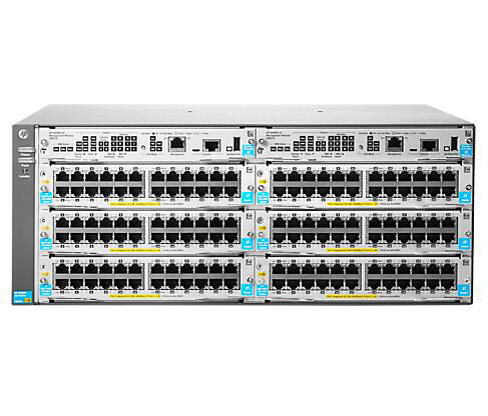 Aruba 5400R zl2 交换机系列是业内领先的移动园区接入解决方案，它通过 HPE Smart Rate 多 GB 端口为下一波 802.11ac 设备提供高速连接和高带宽。 它可以将企业级恢复能力以及创新的灵活性和可扩展性带入移动先行园区网络。
Aruba 5400R 具备强大的虚拟化功能（通过 AllianceOne 解决方案实现）、无中断故障转移、服务品质 (QoS) 和安全性，并具备完整 L3 功能和灵活的连接（包括 40 GbE 端口和完整 PoE+），无需要任何附加软件许可，并且可通过 OpenFlow 支持实现 SDN 功能。新特性功能强大的 Aruba 第 3 层模块化交换机系列具备高性能、低延迟和恢复能力，可提供更好的移动先行园区体验。HPE Smart Rate 支持高速多 GB 带宽和 PoE+ 电源。可扩展的线速 40GbE 支持无线流量聚合。支持 OpenFlow，随时可用于创新的 SDN 应用程序。支持 Aruba ClearPass Policy Manager 和 Aruba AirWave。功能数字工作场所的功能和创新Aruba 5400R zl2 交换机系列是业内领先的移动园区接入解决方案，它通过 HPE Smart Rate 多 GB 端口为下一波 802.11ac 设备提供高速连接。 它可以将企业级恢复能力以及真正的灵活性、安全性和可扩展性带入移动园区网络。基于第 6 代 ProVision ASIC 的 Aruba 5400R 采用具有以下特性的高速、高容量架构：2 Tbps 十字形交换结构、2.1µ 低延迟以及前所未有的可编程性和领先的 SDN 应用程序。通过 6 插槽或 12 插槽紧凑型机箱实现的灵活连接选项支持线速 40GbE、高达 96 个线速为 10GbE 的端口（SFP+ 和 10GBASE-T）、1GbE 和多达 288 个 PoE+ 端口（带内部电源）。通过 ClearPass Policy Manager 和 AirWave Network Management 等统一的管理工具，可提供一致的有线/无线用户体验。   连接到 Aruba 接入点时，可自动提供理想配置，以实现 PoE 优先、VLAN 配置和非法接入点控制。带高级第 2 层和第 3 层功能集（包括 IPv6、IPv4 BGP、基于策略的路由、OSPF 和稳健的 QoS）的无需许可的软件。先进的恢复能力和高可用性Aruba 5400R zl2 交换机系列使用第 6 代 ProVision ASIC，可实现线速分类和策略实施。 可以利用这种基于硬件的访问权限和流量控制，在不导致网络性能降级的情况下保护、检测和响应网络威胁。无间断的交换和路由可提高应用支持水平，如统一通信和增强型 L3 高可用性。冗余管理和电源系统提高了系统可用性并确保持续运行。热插拔模块和可选冗余电源可提供无间断的电源，并在更换模块时不影响网络可用性。强大的安全性和动态服务质量 (QoS)Aruba 5400R zl2 交换机系列包括一整套强大的安全性和服务品质 (QoS) 功能，可构建能够满足不断变化的企业策略和合规性要求的网络。灵活的身份验证选项，包括 802.1X、MAC 以及 Web 模式，为您提供更高的策略驱动的应用安全。 行业标准 MACsec 可使用铜制或光纤链路在两个点之间提供链路级加密安全性（仅适用于选定模块）。使用高级的分布式拒绝服务 (DDOS) 保护（如 DHCP 侦听、IP 源卫士和 ARP 保护）和灵活的流量控制功能（如基于策略的路由、QoS 和 ACL）管理端到端应用优先级。不同的安全管理登录、RADIUS/TACACS+ 和 SSH 等功能强大的多层次访问安全控制可实现安全的控制变更管理访问。通过启用 DHCPv6 保护和动态 IPv6 锁定，保护您的 IPv6 网络边缘。利用集成的有线/无线管理进行简化Aruba 5400R zl2 交换机系列支持 Aruba ClearPass Policy Manager，可在有线和无线用户之间实现统一而一致的策略，并简化访客登录、用户引导、网络接入、安全性、服务品质 (QoS) 和其他网络策略的实施和管理流程。支持 Aruba AirWave，提供用于零接触配置管理以及监控有线和无线网络设备的通用平台。RMON、XRMON 和 sFlow 可提供统计信息、历史记录、警报及事件的高级监控和报告功能。技术规格端口最多 12 个空置的模块插槽。 最多支持 288 个 10/100/1000 端口、288 个 SFP 端口、96 个 SFP+ 端口、96 个 HP Smart Rate 多 GB 或 24 个 40GbE 端口，或这些端口的组合。 预配置机型，部分带有 PoE/PoE+，可支持 10/100/1000GbE、10GbE 和 40GbE。管理特性Aruba AirWave 网络管理IMC - 智能管理中心命令行界面Web 浏览器配置菜单带外管理（RJ-45 以太网）SNMP 管理器带外管理（串行 RS-232C 或 Micro USB）